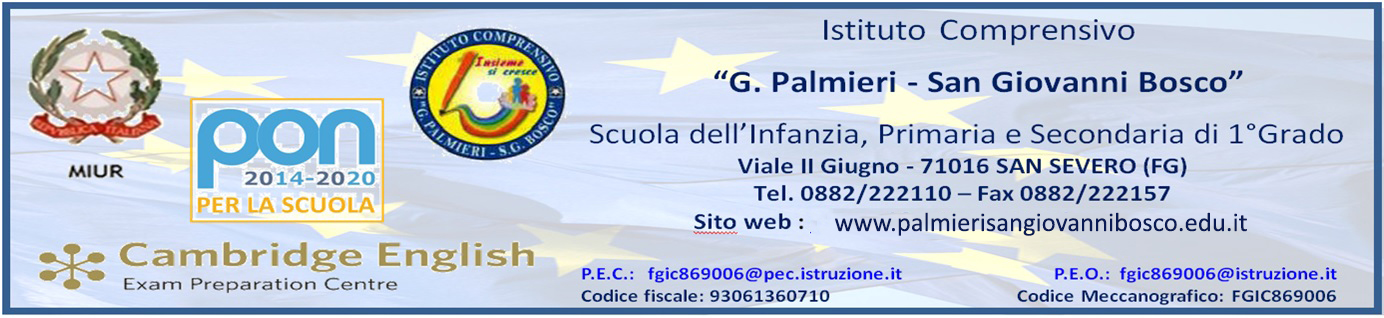 PIANO DI APPRENDIMENTO INDIVIDUALIZZATOa.s. 2020/2021                  PIANO DI APPRENDIMENTO INDIVIDUALIZZATO                  PIANO DI APPRENDIMENTO INDIVIDUALIZZATO                  PIANO DI APPRENDIMENTO INDIVIDUALIZZATODisciplinaAlunno/a			 Classe 	- sezione  	Docente 	Alunno/a			 Classe 	- sezione  	Docente 	Obiettivi di apprendimento da conseguireObiettivi di apprendimento da conseguireEvidenze osservabiliStrategie per il raggiungimento degli obiettiviStrategie per il raggiungimento degli obiettiviContenuti da sviluppareTempiDal 1° settembre con possibilità di prosieguo nel primo quadrimestre dell’a.s. 2020/2021 ed eventualmente anche nel secondo quadrimestreDal 1° settembre con possibilità di prosieguo nel primo quadrimestre dell’a.s. 2020/2021 ed eventualmente anche nel secondo quadrimestreMetodologiaDIDATTICA LABORATORIALE E INTERDISCIPLINAREDIDATTICA LABORATORIALE E INTERDISCIPLINAREStrumentiPiattaforma educativa in Gsuite con Classroom in DaD; Lim e Pc in aula in presenza.Piattaforma educativa in Gsuite con Classroom in DaD; Lim e Pc in aula in presenza.ValutazioneValutazione formativa che tiene conto dei processi di crescita; osservazioni sistematiche con riferimento ai criteri di valutazione per la didattica in presenza e per la didattica a distanzaValutazione formativa che tiene conto dei processi di crescita; osservazioni sistematiche con riferimento ai criteri di valutazione per la didattica in presenza e per la didattica a distanza